СОБРАНИЯ ПРЕДСТАВИТЕЛЕЙ БАТАКОЕВСКОГО	СЕЛЬСКОГО ПОСЕЛЕНИЯ ПРАВОБЕРЕЖНОГО РАЙОНАРЕСПУБЛИКИ СЕВЕРНАЯ ОСЕТИЯ АЛАНИЯР Е Ш Е Н И Е   От  19.12 .2022  года                           №  15                                             с.Батако                                      О бюджете Батакоевскогосельского поселения Правобережного района РСО-Алания  на 2023 год и плановый период 2024-2025годов    1. Утвердить основные характеристики бюджета Батакоевского сельского поселения Правобережного района Республики Северная Осетия-Алания на 2023год:-прогнозируемый общий объем доходов бюджета Батакоевского сельского поселения Правобережного района РСО-Алания  в сумме 2600,0 тыс.рублей с учетом средств, получаемых из районного бюджета по разделу «Безвозмездные поступления»  в  сумме  2306,5 тыс.рублей;       -общий объем расходов бюджета Батакоевского сельского поселения  Правобережного района РСО-Алания на 2023 год  2600,0 тыс. рублей;       - прогнозируемый  дефицит бюджета в сумме 0 тыс.рублей.       2. Утвердить основные характеристики бюджета Батакоевского сельского поселения Правобережного района Республики Северная Осетия-Алания на плановый период 2024год и 2025год:-прогнозируемый общий объем доходов бюджета Батакоевского сельского поселения Правобережного района РСО-Алания на 2024 год  в сумме  2572,0  тыс.рублей с учетом средств, получаемых из районного бюджета по разделу «Безвозмездные поступления»  в  сумме  2275,5  тыс.рублей;       -общий объем расходов бюджета Батакоевского сельского поселения  Правобережного района РСО-Алания на 2024 год 2572,0тыс. рублей, в том числе условно утверждаемые расходы в сумме 61,3 тыс.рублей ;      - прогнозируемый  дефицит бюджета в сумме 0 тыс.рублей.-прогнозируемый общий объем доходов бюджета Батакоевского сельского поселения Правобережного района РСО-Алания на 2025 год  в сумме 2576,0 тыс.рублей с учетом средств, получаемых из районного бюджета по разделу «Безвозмездные поступления»  в  сумме  2275,5  тыс.рублей;       -общий объем расходов бюджета Батакоевского сельского поселения  Правобережного района РСО-Алания на 2025 год  2576,0  тыс. рублей, в том числе условно утверждаемые расходы в сумме 122,7 тыс.рублей ; - прогнозируемый  дефицит бюджета в сумме 0 тыс.рублей.   3. Установить, что согласно статьи 62 Бюджетного кодекса Российской Федерации в доход бюджета  сельского поселения поступают:- доходы, получаемые в виде арендной платы, а также средства от продажи права на заключение договоров аренды за земли, находящиеся в собственности  сельских поселений (за исключением земельных участков муниципальных бюджетных и автономных учреждений) - по нормативу 100 процентов, если законодательством Республики Северная Осетия-Алания не установлено иное; - доходы от продажи земельных участков, находящихся в собственности сельских поселений (за исключением земельных участков  муниципальных бюджетных и автономных учреждений) - по нормативу 100 процентов, если  законодательством Республики Северная Осетия-Алания не установлено иное.  4. Утвердить доходы бюджета Батакоевского сельского поселения Правобережного района РСО-Алания:- на 2023 и плановый период 2024-2025 годов согласно приложению №1 к настоящему решению.5. Утвердить источники финансирования  дефицита бюджета Батакоевского сельского поселения  Правобережного района:- на 2023 год и плановый период 2024-2025 годов согласно  приложению №2  к настоящему  решению;6. Утвердить распределение бюджетных ассигнований  по разделам, подразделам, целевым статьям и видам расходов классификации расходов бюджета Батакоевского сельского поселения       - на 2023 год и плановый период 2024-2025 годов согласно приложению №3к настоящему решению.7. Утвердить, ведомственную структуру расходов бюджета Батакоевского сельского поселения Правобережного района Республики Северная Осетия-Алания:-  на 2023 год и  плановый период 2024-2025 годов согласно приложению №4 к настоящему решению.8. Утвердить  общий объем бюджетных ассигнований направляемых на исполнение публичных нормативных обязательств на 2023 год в сумме 137тысяч рублей ,на 2024 год 234 тысяч рублей ,на 2025 год 234 тысяч рублей согласно приложению №5 к настоящему решению .  9. Администрация местного самоуправления Батакоевского сельского поселения Правобережного района РСО-Алания  не вправе принимать решения, приводящие к увеличению в 2023 году численности муниципальных  служащих.  10. Установить:- верхний предел муниципального долга Батакоевского сельского поселения  по долговым обязательствам Батакоевского сельского поселения :на 1 января 2023 года в сумме 0 тыс. рублей, в том числе по муниципальным гарантиям в валюте Российской Федерации 0 тыс.рублей;на 1 января 2024 года в сумме 0 тыс. рублей, в том числе по муниципальным гарантиям в валюте Российской Федерации 0 тыс.рублей;на 1 января 2025 года в сумме 0 тыс. рублей, в том числе по муниципальным гарантиям в валюте Российской Федерации 0 тыс.рублей;          - объем расходов на обслуживание муниципального долга Батакоевского сельского поселения  Правобережного района на 2023год в сумме 0 тыс.рублей, на 2024год в сумме 0 тыс.рублей,  на 2025год  в сумме 0 тыс.рублей.  11. Установить, что остатки средств на 1 января 2023 года, полученные в форме  субвенций, субсидий и иных межбюджетных трансфертов из районного бюджета Правобережного района, подлежат возврату в бюджет, из которого были предоставлены целевые средства.   12. Установить, что остатки средств бюджета Батакоевского сельского поселения Правобережного района РСО-Алания  на 1 января 2023 года в размере не более одной двенадцатой общего объема расходов бюджета Батакоевского сельского поселения текущего финансового года направляются на покрытие временных кассовых разрывов, возникших в ходе исполнения бюджета в текущем финансовом году.   13.Утвердить программу муниципальных внутренних заимствований Батакоевского сельского поселения  Правобережного района:- на 2023 год  и плановый период 2024 и 2025годов согласно приложению №6 к настоящему решению.   14. Утвердить программу муниципальных внешних заимствований Батакоевского сельского поселения  Правобережного района на 2023 год  и на плановый период 2024 и 2025 годов согласно приложению №7 к настоящему решению.   15. Утвердить программу муниципальных гарантий Батакоевского сельского поселения  Правобережного района в валюте Российской Федерации на 2023 год на плановый период 2024 и 2025 годов согласно приложению № 8 к настоящему Решению.  16. Утвердить программу муниципальных гарантий Батакоевского сельского поселения  Правобережного района в иностранной валюте на 2023 год на плановый период 2024 и 2025 годов согласно приложению № 9 к настоящему Решению. 17. Установить, что в 2023 году в случаях, предусмотренных настоящей статьей, Управление Федерального казначейства РСО–Алания в соответствии со статьей 220.2 Бюджетного кодекса РФ при осуществлении им отдельных функций Батакоевского сельского поселения АМС Правобережного района осуществляет казначейское сопровождение средств в валюте Российской Федерации,  указанных в части 2 (с учетом положений части 3) настоящей статьи (далее – целевые средства).При казначейском сопровождении операции с целевыми средствами осуществляются на казначейском счете для осуществления и отражения операций с денежными средствами участников казначейского сопровождения, открытом в Батакоевского сельском поселении АМС Правобережного района в Управлении Федерального казначейства РСО–Алания, и отражаются на лицевых счетах, открытых в Управлении Федерального казначейства РСО–Алания в порядке, установленном Министерством финансов РФ. При казначейском сопровождении целевых средств Управление Федерального казначейства РСО-Алания осуществляет санкционирование расходов, источником финансового обеспечения которых являются целевые средства, в порядке, установленном Министерством финансов Российской Федерации.  Установить, что в соответствии со статьей 242.26 Бюджетного кодекса РФ казначейскому сопровождению подлежат:муниципальные контракты о поставке товаров, выполнении работ, оказании услуг на сумму 50 000,0 тыс. рублей и более, источником финансового обеспечения исполнения, которых являются средства, предоставляемые из районного бюджета Правобережного района;контракты (договора) о поставке товаров, выполнении работ, оказании услуг на сумму 50 000,0 тыс. рублей и более, заключаемым муниципальными бюджетными и автономными учреждениями Правобережного района, источником финансового обеспечения которых являются субсидии, предоставляемые в соответствии с абзацем вторым пункта 1 статьи 78.1 и статьей 78.2 Бюджетного кодекса РФ;   Положения части 2 настоящей статьи не распространяются на средства, предоставляемые на основании муниципальных контрактов (контрактов, договоров, соглашений), заключаемых в целях приобретения услуг связи по приему, обработке, хранению, передаче, доставке сообщений электросвязи или почтовых отправлений, коммунальных услуг, электроэнергии, гостиничных услуг, услуг по организации и осуществлению перевозки грузов и пассажиров железнодорожным транспортом общего пользования, авиационных и железнодорожных билетов, билетов для проезда городским и пригородным транспортом, подписки на периодические издания, аренды, осуществления работ по переносу (переустройству, присоединению) принадлежащих юридическим лицам инженерных сетей, коммуникаций, сооружений, проведения государственной экспертизы проектной документации и результатов инженерных изысканий в соответствии с законодательством Российской Федерации о градостроительной деятельности, осуществления страхования в соответствии со страховым законодательством, услуг по приему платежей от физических лиц, осуществляемых платежными агентами.  Настоящее Решение вступит в силу с 1 января 2023года. Глава Батакоевского сельского поселения	Цкаев А.Х.  Приложение № 1		К решению Собрания представителейБатакоевского сельского поселенияПравобережного района№15 от19.12.2022г.	Доходы  бюджета Батакоевского сельского поселения Правобережного района   РСО-Алания   на 2023-2025 годПриложение №4К решению Собрания представителейБатакоевского сельского поселенияПравобережного района	№15 от19.12.2022г.Ведомственная структура расходов бюджета Батакоевского сельского поселения Правобережного района Республики Северная Осетия-Алания на 2023-2025год   Приложение № 5к решению Собрания представителейБатакоевского сельского поселения Правобережного района РСО-Алания №15 от19.12.2022г.Объем бюджетных ассигнований направляемых на исполнение публичных нормативных обязательств Батакоевского сельского поселения Правобережного района Республики Северная Осетия-Алания на 2023 год и  на плановый период 2024-2025 год.  Приложение №6К решения Собрания представителей 
Батакоевского сельского поселения Правобережного  района   "О  бюджете Батакоевского сельского поселения Правобережного района РСО-Алания на 2022 год и на плановый период 2023 и 2024 годов"
№15 от19.12.2022г.Программамуниципальных внутренних заимствований  Батакоевского сельского поселения Правобережного района на 2023 год и плановый период 2024-2025год.Приложение №7К решения Собрания представителей 
Батакоевского о сельского поселения Правобережного  района   "О  бюджете Батакоевского сельского поселения Правобережного района РСО-Алания на 2023 год и на плановый период 2024 и 2025 годов"                                                                                                                                                      №15 от19.12.2022г.Программамуниципальных внешних заимствований  Батакоевского сельского поселения Правобережного  района на 2023 год и на плановый период 2024 и 2025 годов Приложение № 8К решению Собрания представителей 
Батакоевского сельского поселения Правобережного  района   "О  бюджете Батакоевского сельского поселения Правобережного района РСО-Алания на 2023 год и на плановый период 2024 и 2025 годов"
№15 от19.12.2022г.Программамуниципальных гарантий  Батакоевского сельского поселения Правобережного района на 2023 год и на плановый период 2024 и 2025 годовПредоставление муниципальных гарантий в валюте Российской Федерации в 2023 году и в плановом периоде 2024 и 2025 годах Бюджетные ассигнования на исполнение муниципальных гарантий  в валюте Российской   Федерации на 2023 год и на плановый период 2024 и 2025 годовПриложение №9К решению Собрания представителей 
Батакоевского сельского поселения Правобережного  района   "О  бюджете Батакоевского сельского поселения Правобережного района РСО-Алания на 2023 год и на плановый период 2024 и 2025 годов"
№15 от19.12.2022г.Программамуниципальных гарантий  Батакоевского сельского поселения Правобережного района в иностранной валюте на 2023 год и на плановый период 2024 и 2025 годовПредоставление муниципальных гарантий в иностранной валюте Российской Федерации в 2023 году и в плановом периоде 2024 и 2025 годах Бюджетные ассигнования на исполнение муниципальных гарантий  в иностранной валюте на 2023 год и на плановый период 2024 и 2025 годов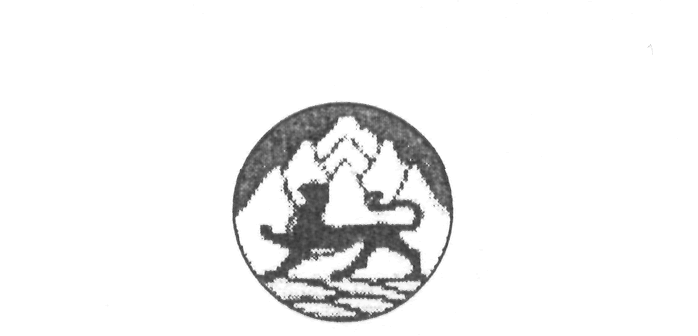 РЕСПУБЛИКА СЕВЕРНАЯ ОСЕТИЯ – АЛАНИЯАДМИНИСТРАЦИЯ МЕСТНОГО БАТАКОЕВСКОГО СЕЛЬСКОГО ПОСЕЛЕНИЯ САМОУПРАВЛЕНИЯ  ПРАВОБЕРЕЖНОГО РАЙОНА ПОСТАНОВЛЕНИЕ3 ноября 2022г.                           №  23                  с.БатакоОб одобрении итогов социально-экономического развития за 2020 год, ожидаемых итогов социально-экономического развития за 2021год и прогноза социально-экономического развития Батакоевского сельского поселения Правобережного района на 2021 и плановый период 2022 и 2023 годов.В соответствии со статьей 173 Бюджетного кодекса Российской Федерации, Уставом Батакоевского  сельского поселенияпостановляю:Одобрить итоги социально-экономического развития за 2020 год и ожидаемые итоги социально-экономического развития за 2021год (приложение №1).Одобрить прогноз социально-экономического развития Батакоевского сельского поселения Правобережного района на 2022и плановый период 2023 и 2024 годов (приложение №2).Направить на рассмотрение Собрания представителей Батакоевского сельского поселения Правобережного района итоги социально-экономического развития за 2020 год, ожидаемые итоги социально-экономического развития за 2021 год и прогноз социально-экономического развития  Батакоевского сельского поселения Правобережного района на 2022 и плановый период 2023 и 2024годов.Контроль за исполнением настоящего постановления оставляю за собой.Глава администрации АМСБатакоевского сельского поселенияПравобережного района                                                                      Цкаев А.Х.Приложение 1К постановлениюГлавы АМС Батакоевского сельского поселения№ 23от3.11.2022г. Итоги социально-экономического развития за 2021год, итоги социально-экономического развития за 9 месяцев 2022года, ожидаемые итоги социально-экономического развития за 2022 год Батакоевского сельского поселенияПриложение 2К постановлениюГлавы АМС Батакоевского сельского поселения№23 от3.11.2022г.  Прогноз социально-экономического развития Батакоевского  сельского поселения Правобережного района на 2023год и плановый период 2024 и 2025годовПояснительная записка к прогнозу социально-экономического развития Батакоевского сельского поселения Правобережного района на 2023год и плановый период 2024 и 2025 годов.Пояснительная записка к постановлению Собрания представителей Батакоевского сельского поселения Правобережного района  от 3.11.2022года  №23«Об утверждении прогноза социально-экономического развития Правобережного района на 2023-2025 г.г.»Основные прогнозные показатели социально-экономического развития Республики Северная Осетия-Алания на 2022-2024годы разработаны на основе анализа показателей итогов социально-экономического развития района за 2021год и 9 месяцев 2022 года и ожидаемых итогов развития  социально-экономического развития за 2022год.Прогноз социально-экономического развития Батакоевского сельского поселения  Правобережного района предусматривает формирование условий экономического роста, обеспечивающих улучшение уровня жизни населения на трехлетний период.Основными задачами социально-экономического развития поселения  на 2022-2024 годы являются:Прогноз социально-экономического развития Батакоевского сельского поселения  Правобережного района предусматривает формирование условий экономического роста, обеспечивающих улучшение уровня жизни населения на трехлетний период.обеспечение роста благосостояния населения;обеспечение роста налоговых сборов и жесткого режима экономии бюджетных средств;обеспечение благоприятных условий для дополнительного привлечения инвестиций;создание эффективных механизмов, способствующих дальнейшему развитию малого бизнеса;реализация приоритетных национальных проектов в районе.Численность населения в 2021 году составляла 1063 человек, за 9 месяцев 2022года1064, число родившихся превысило умерших на 1 человека.Численность населения в 2023 году планируется 1065человека. Количество организаций по органам управления не меняется.В 2023 году бюджет Батакоевского сельского поселения Правобережного района планируется без дефицита.В плановом периоде 2024 и 2025 годов бюджет планируется без дефицита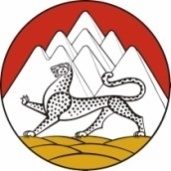 РЕСПУБЛИКА СЕВЕРНАЯ ОСЕТИЯ-АЛАНИЯАДМИНИСТРАЦИЯ МЕСТНОГО САМОУПРАВЛЕНИЯ БАТАКОЕВСКОГО СЕЛЬСКОГО ПОСЕЛЕНИЯ ПРАВОБЕРЕЖНОГО РАЙОНАПОСТАНОВЛЕНИЕ    3.11.2022г.                                           №24                                         с. Батако«Об основных направлениях бюджетной политики и основных направлениях налоговой политики Батакоевского сельского поселения Правобережного района Республики Северная  Осетия-Алания на 2023 год  и плановый период 2024 и 2025 годов»В соответствии со статьей 184.2 Бюджетного кодекса РФ, в целях составления проекта бюджета Батакоевского сельского поселения на 2023год и плановый период 2024 и 2025годов: постановляю:1. Утвердить основные направления бюджетной политики Батакоевского  сельского поселения Правобережного района на 2023 год и плановый период 2024 и 2025 годов согласно приложению №1 к настоящему постановлению.2. Утвердить основные направления налоговой политики Батакоевского сельского поселения Правобережного района на 2024 год и плановый период 2024 и 2025 годов согласно приложению №2 к настоящему постановлению.Глава Батакоевскогосельского поселения                                                                        А.Х.ЦкаевОсновные направления бюджетной политики Батакоевского сельского поселения Правобережного района Республики Северная Осетия-Алания на 2022 год и плановый период 2023 и 2024 годовОсновные направления бюджетной политики Батакоевского сельского поселения Правобережного района Республики Северная Осетия-Алания на 2022 год и плановый период 2023 и 2024годов подготовлены в соответствии со статьями 172, 184.2 Бюджетного кодекса Российской Федерации в целях составления проекта районного бюджета на 2022 год и плановый период 2023 и 2024 годов. Основной целью бюджетной политики является обеспечение сбалансированности и устойчивости бюджета Батакоевского сельского поселения Правобережного района.Реализация бюджетной политики в 2022-2024 годах будет осуществляться в качественно новых экономических условиях. Ориентация на достижение ключевых целей в рамках финансовых ограничений требует качественного изменения подходов к реализации муниципальной политики. В ходе нового бюджетного процесса необходимо решить ряд проблем, где основной является неравномерность использования бюджетных средств в течение года, для решения которой необходимо использовать механизм, при котором средства местного бюджета перечисляются в соответствии с целями их предоставления.Следующая цель бюджетной политики касается доходной части бюджета. Для достижения этой цели необходимо: повысить собираемость налогов и сборов;улучшить качество делового климата для экономических агентов, работающих в белую;создать невозможность для работы вне налогового законодательства.Конечная цель бюджетной политики состоит в повышении уровня и качества жизни населения в условиях сбалансированного бюджета.Важная роль в обеспечении устойчивости бюджетной системы отводится снижению рисков неисполнения первоочередных обязательств, недопущению принятия новых расходных обязательств, не обеспеченных доходными источниками.Основными задачами бюджетной политики на очередной бюджетный период остаются:        создание условий для повышения качества предоставления муниципальных услуг,повышение эффективности процедур проведения муниципальных закупок,повышение эффективности осуществления расходов на муниципальное управление,обеспечение открытости и прозрачности общественных финансов, расширение практики общественного участия – обеспечение широкого вовлечения граждан в процедуру обсуждения и принятия бюджетных решений, обеспечение контроля их эффективности и результативности.                  Приложение №2 к                  постановлению главы АМС                   Батакоевского сельского поселения                                                                                        От3.11.2022 года №24Основные направления налоговой политикиБатакоевского сельского поселения Правобережного района Республики Северная Осетия-Алания на 2023 год и плановый период 2023 и 2025 годовОсновные направления налоговой политики Батакоевского сельского поселения Правобережного района  на 2022 год и плановый период 2023 и 2024 годов   (далее – Основные направления налоговой политики) разработаны в соответствии со статьями 172, 184.2 Бюджетного кодекса Российской Федерации .Важным фактором проводимой налоговой политики является необходимость сохранения бюджетной устойчивости и обеспечения бюджетной сбалансированности.Администрацией местного самоуправления Батакоевского сельского поселения будет продолжена работа по сохранению, укреплению и развитию налогового потенциала путем совершенствования механизмов взаимодействия администрации местного самоуправления Батакоевского сельского поселения, в части качественного администрирования доходных источников бюджета и повышения уровня их собираемости, легализации налоговой базы, включая легализацию «теневой» заработной платы, поддержки организаций, формирующих налоговый потенциал Батакоевского сельского поселения Правобережный район, содействия инвестиционным процессам в экономике, повышения эффективности управления муниципальной собственностью.	Межведомственная комиссия по взаимодействию органов местного самоуправления в вопросах увеличения доходов в Батакоевском сельском поселении, созданная администрацией местного самоуправления Батакоевского сельского поселения, продолжит осуществление мероприятий, касающихся исполнения доходной части районного бюджета, сокращения задолженности по налоговым и неналоговым платежам, проведения инвентаризации территории муниципального образования и поиска путей привлечения в бюджет дополнительных доходов. Основными направлениями налоговой политики в муниципальном образовании на 2023год и на плановый период 2024 и 2025годов определены: сохранение и увеличение налогового потенциала Батакоевского сельского поселения за счет налогового стимулирования деловой активности, привлечения инвестиций; максимальное приближение прогноза поступлений доходов к реальной ситуации в экономике; продолжение политики обоснованности и эффективности применения налоговых льгот;взаимовыгодное сотрудничество с организациями, формирующими налоговый потенциал поселения; дальнейшее совершенствование налогового администрирования, повышение уровня ответственности главных администраторов доходов за качественное прогнозирование доходов бюджета и выполнение в полном объеме утвержденных годовых назначений по доходам районного бюджета;организация работы по проведению инвентаризации территории муниципального образования с целью выявления хозяйствующих субъектов, уклоняющихся от уплаты налогов и сборов, либо не состоящих на налоговом учете; проведение целенаправленной работы с налогоплательщиками, имеющими задолженность перед районным бюджетом; проведение мероприятий по повышению эффективности управления муниципальной собственностью и увеличение доходов от их использования за счет: установления жесткого контроля за поступлением арендных платежей путем активизации контрольных функций главных администраторов поступлений неналоговых доходов бюджета; проведения работы по инвентаризации муниципального имущества, по выявлению нецелевого использования земельных участков, находящихся в муниципальной собственности, как инструмента по выявлению резервов повышения налогооблагаемой базы; осуществления продажи имущества, находящегося в муниципальной собственности, с максимальной выгодой; усиления контроля за полнотой и своевременностью перечисления в районный бюджет администрируемых доходов.Код БК РФ Наименование доходаСумма2023(тыс.руб.)Сумма, на2024(тыс.руб.)Сумма, 2025(тыс.руб.)Код БК РФ Наименование дохода2023г.2024г2025г             ДОХОДЫ1 00 00000 00 0000 000Налоговые и неналоговые доходы179,5179,5179,51 01 02000 01 0000 110Налог на доходы физических лиц 40,040,040,01 01 02010 01 0000 110Налог на доходы физических лиц с доходов, источником которых является налоговый агент, за исключением доходов, в отношении которых исчисление и уплата налога осуществляются в соответствии со статьями 227, 227.1 и 228 Налогового кодекса Российской Федерации40,040,040,01 05 00000 00 0000 000НАЛОГИ НА СОВОКУПНЫЙ ДОХОД79,079,079,01 05 01000 00 0000 110Налог, взимаемый в связи с применением упрощенной системы налогообложения9,09,09,01 05 01010 01 0000 110Налог, взимаемый с налогоплательщиков, выбравших в качестве объекта налогообложения доходы9,09,0 9,01 05 01020 01 0000 110Налог, взимаемый с налогоплательщиков, выбравших в качестве объекта налогообложения доходы1 05 03000 01 0000 110Единый сельскохозяйственный налог70,070,070,01 05 03010 01 0000 110Единый сельскохозяйственный налог70,070,070,01 06 00000 00 0000 110НАЛОГИ НА ИМУЩЕСТВО60,560,560,51 06 01030 10 0000 110Налоги на имущество физических лиц, взимаемый  по ставкам, применяемым к объектам налогообложения, расположенных в границах  сельских поселений10,010,010,0 1 06 06000 00 0000 110Земельный  налог50,5       50,5,5                                                                                                            50,51 06 06033 10 0000 110Земельный налог с организаций, облагающих земельными участками, расположенных в границах сельских  поселений30,030,030,010606043 10 0000 110Земельный налог с физических лиц, облагающих земельными участками, расположенных в границах сельских поселений20,520,520,5  2 02 00000 00 0000 000БЕЗВОЗМЕЗДНЫЕ ПОСТУПЛЕНИЯ2420,52392,52396,52 02 01000 00 0000 150Дотации бюджетам субъектов Российской Федерации и муниципальных образований2306,52275,52275,52 02 16001 00 0000 150 Дотации  на выравнивание  бюджетной обеспеченности2306,52275,52275,52 02 16001 10 0000 150Дотации бюджетам сельских поселений  на выравнивание бюджетной обеспеченности из бюджетов муниципальных районов2306,52275,52275,52 02 30000 00 0000 150Субвенции бюджетам субъектов Российской Федерации и муниципальных образований114,0117,0121,02 02 35118 00 0000 150Субвенции бюджетам  на осуществление  первичного воинского  учета     на территориях, где  отсутствуют  военные  комиссариаты114,0117,0121,02 02 35118 10 0000 150Субвенции бюджетам  сельских поселений  на осуществление  первичного воинского  учета     на территориях, где  отсутствуют  военные  комиссариаты114,0117,0121,0ВСЕГО ДОХОДОВ 2600,02572,02576,0Приложение №3К решению  Собрания представителейБатакоевского сельского поселенияПравобережного района№15 от19.12.2022г.Распределение бюджетных ассигнований  Батакоевского сельского поселения  на 2023-2025 год по разделам, подразделам, целевым статьям и видам расходов классификации расходов  бюджетаПриложение №3К решению  Собрания представителейБатакоевского сельского поселенияПравобережного района№15 от19.12.2022г.Распределение бюджетных ассигнований  Батакоевского сельского поселения  на 2023-2025 год по разделам, подразделам, целевым статьям и видам расходов классификации расходов  бюджетаПриложение №3К решению  Собрания представителейБатакоевского сельского поселенияПравобережного района№15 от19.12.2022г.Распределение бюджетных ассигнований  Батакоевского сельского поселения  на 2023-2025 год по разделам, подразделам, целевым статьям и видам расходов классификации расходов  бюджетаПриложение №3К решению  Собрания представителейБатакоевского сельского поселенияПравобережного района№15 от19.12.2022г.Распределение бюджетных ассигнований  Батакоевского сельского поселения  на 2023-2025 год по разделам, подразделам, целевым статьям и видам расходов классификации расходов  бюджетаПриложение №3К решению  Собрания представителейБатакоевского сельского поселенияПравобережного района№15 от19.12.2022г.Распределение бюджетных ассигнований  Батакоевского сельского поселения  на 2023-2025 год по разделам, подразделам, целевым статьям и видам расходов классификации расходов  бюджетаПриложение №3К решению  Собрания представителейБатакоевского сельского поселенияПравобережного района№15 от19.12.2022г.Распределение бюджетных ассигнований  Батакоевского сельского поселения  на 2023-2025 год по разделам, подразделам, целевым статьям и видам расходов классификации расходов  бюджетаПриложение №3К решению  Собрания представителейБатакоевского сельского поселенияПравобережного района№15 от19.12.2022г.Распределение бюджетных ассигнований  Батакоевского сельского поселения  на 2023-2025 год по разделам, подразделам, целевым статьям и видам расходов классификации расходов  бюджетаНаименование Раздел, подразделЦелевая статья расходовВид расходовСумма      на 2023год     (тыс.руб.)Сумма      на 2024год     (тыс.руб.)Сумма      на 2025год     (тыс.руб.)Функционирование Правительства РФ, высших исполнительных органов государственной власти субъектов РФ, местных администраций 010000000000000001845,01719,01719,0Руководство и управление в сфере установленных функций органов гос. власти субъектов РФ и органов местного самоуправления010479 0 00000000001815,01689,01689,0Глава местной администрации (исполнительно-распорядительного органа муниципального образования)010479 1000 0000000520,0508,0508,0Расходы на выплаты персоналу в целях обеспечения выполнения функций государственными (муниципальными) органами, казенными учреждениями, органами управления государственными внебюджетными фондами010479 100 00110100520,0508,0508,0Расходы на выплаты персоналу государственных (муниципальных) органов010479 1 0000110120520,0508,0508,0Администрация  местного самоуправления010479 2 00000000001295,01181,01181,0Расходы на выплаты по оплате труда работников государственных органов010479 20000110000897,0847,0847,0Расходы на выплаты персоналу в целях обеспечения выполнения функций государственными (муниципальными) органами, казенными учреждениями, органами управления государственными внебюджетными фондами010479 200 00110100897,0847,0847,0Расходы на выплаты персоналу государственных (муниципальных) органов010479 200 00110120897,0847,0847,0Расходы на осуществление функций государственных органов010479 200 00190000398,0334,0334,0Закупка товаров, работ и услуг для государственных (муниципальных) нужд010479 200 00190200392,0328,0328,0Иные закупки товаров, работ и услуг для государственных (муниципальных) нужд010479 200 00190240392,0328,0233,0Иные бюджетные ассигнования010479 200 001908006,06,06,0 Уплата прочих налогов, сборов и иных платежей, в том числе:010479 200 001908506,06,06,0РЕЗЕРВНЫЙ ФОНД ГЛАВЫ011199 000 0000087030,030,030,0-прочие расходы0111 99 500 9950087030,030,030,0НАЦИОНАЛЬНАЯ ОБОРОНА02000000000000000114,0117,0121,0Мобилизационная и вневойсковая подготовка02030000000000000114,0117,0121,0Непрограммные расходы органов исполнительной власти 020399 000 00000000114,0117,0121,0Руководство в сфере установленных функций020399 200 00000000114,0117,0121,0Осуществление первичного воинского учета на территориях, где отсутствуют военные комиссариаты020399 200 51180000114,0117,0121,0Расходы на выплаты персоналу в целях обеспечения выполнения функций государственными (муниципальными) органами, казенными учреждениями, органами управления государственными внебюджетными фондами020399 200 51180100102,0102,0102,0Расходы на выплаты персоналу государственных (муниципальных) органов020399 200 51180120102,0102,0102,0Закупка товаров, работ и услуг для государственных (муниципальных) нужд020399 200 5118020012,015,019,0ЖКХ05000000000000000474,0370,7309,3Благоустройство05030000000000000474,0370,7309,3Прочие мероприятия по благоустройству050399 3000 0000000474,0370,7309,3  Уличное освещение 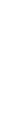 050399 30044150000315,0320,0309,3Закупка товаров, работ и услуг для государственных (муниципальных) нужд050399 300 44150200315,0320,0309,0Иные закупки товаров, работ и услуг для государственных (муниципальных) нужд050399 300 44150240315,0320,0309,3Развитие материально-технической базы объектов благоустройство050399 300 44460000159,050,70Закупка товаров, работ и услуг для государственных (муниципальных) нужд050399 300 44460200159,050,70Иные закупки товаров, работ и услуг для государственных (муниципальных) нужд050399 300 44460240159,050,70КУЛЬТУРА И КИНЕМАТОГРАФИЯ0800000000000000030,030,030,0КУЛЬТУРА0801000000000000030,030,030,0Проведение публичных мероприятий080199 800 4433000030,030,030,0Закупка товаров, работ и услуг для государственных (муниципальных) нужд080199 800 4433020030,030,030,0Иные закупки товаров, работ и услуг для государственных (муниципальных) нужд080199 800 4433024030,030,030,0СОЦИАЛЬНАЯ  ПОЛИТИКА100000 0 0000000000137,0274,0274,0Пенсионное обеспечение100100 0 0000000000137,0274,0274,0Доплата к муниципальной пенсии100199 800 44390000137,0274,0274,0Социальное обеспечение и иные выплаты населению100199 800 44390300137,0274,0274,0Публичные нормативные социальные выплаты гражданам100199 800 44390310137,0274,0274,0                           ВСЕГО2600,02510,72453,3В том числе условно утверждаемые расходы:0,061,3122,73015,03008,2Наименование Код главного администратораРаздел, подразделЦелевая статья расходовВид расходовСумма      на 2023год     (тыс.руб.)Сумма      на 2024год     (тыс.руб.)Сумма      на 2025год     (тыс.руб.)Функционирование Правительства РФ, высших исполнительных органов государственной власти субъектов РФ, местных администраций 341010000000000000001845,01719,01719,0Руководство и управление в сфере установленных функций органов гос.власти субъектов РФ и органов местного самоуправления3410104790 10 000000001815,01689,01689,0Глава местной администрации (исполнительно-распорядительного органа муниципального образования)3410104790 10 00000000520,0508,0508,0Расходы на выплаты персоналу в целях обеспечения выполнения функций государственными (муниципальными) органами, казенными учреждениями, органами управления государственными внебюджетными фондами341010479 1000 0000000520,0508,0508,0Расходы на выплаты персоналу государственных (муниципальных) рганов341010479 100 00110100520,0508,0508,0Администрация  местного самоуправления341010479 2 00000000001295,001181,01181,0Расходы на выплаты по оплате труда работников государственных органов341010479 20000110000897,0847,0847,0Расходы на выплаты персоналу в целях обеспечения выполнения функций государственными (муниципальными) органами, казенными учреждениями, органами управления государственными внебюджетными фондами341010479 200 00110100897,0847,0847,0Расходы на выплаты персоналу государственных (муниципальных) органов341010479 200 00110120897,0847,0847,0Расходы на осуществление функций государственных органов341010479 200 00190000398,0334,0334,0Закупка товаров, работ и услуг для государственных (муниципальных) нужд341010479 200 00190200392,0328,0328,0Иные закупки товаров, работ и услуг для государственных (муниципальных) нужд341010479 200 00190240392,0328,0328,0Иные бюджетные ассигнования341010479 200 001908006,06,06,0 Уплата прочих налогов, сборов и иных платежей, в том числе:341010479 200 001908506,06,06,0РЕЗЕРВНЫЙ ФОНД ГЛАВЫ341011199 000 0000087030,030,030,0-прочие расходы3410111 99 500 9950087030,030,030,0НАЦИОНАЛЬНАЯ ОБОРОНА34102000000000000000114,0117,0121,0Мобилизационная и вневойсковая подготовка34102030000000000000114,0117,0121,0Непрограммные расходы органов исполнительной власти 34102039900000000000114,0117,0121,0Осуществление первичного воинского учета на территориях, где отсутствуют военные комиссариаты34102039920051180000114,0117,0121,0Расходы на выплаты персоналу в целях обеспечения выполнения функций государственными (муниципальными) органами, казенными учреждениями, органами управления государственными внебюджетными фондами34102039920051180100102,0102,0102,0Расходы на выплаты персоналу государственных (муниципальных) органов341020399200 1180120102,0102,0102,0Закупка товаров, работ и услуг для государственных (муниципальных) нужд3410203992005118020012,015,019,0                   ЖКХ34105000000000000000474,0370,7309,3Благоустройство34105030000000000000474,0370,7309,3Прочие мероприятия по благоустройству341050399 3000 0000000474,0370,7309,3  Уличное освещение 341050399 30044150000315,0320,0309,3Закупка товаров, работ и услуг для государственных (муниципальных) нужд341050399 300 44150200315,0320,0309,3Иные закупки товаров, работ и услуг для государственных (муниципальных) нужд341050399 300 44150240315,0320,0309,3Развитие материально-технической базы объектов благоустройство341050399 300 44460000159,050,70,0Закупка товаров, работ и услуг для государственных (муниципальных) нужд341050399 300 44460200159,050,70,0Иные закупки товаров, работ и услуг для государственных (муниципальных) нужд341050399 300 44460240159,050,70,0КУЛЬТУРА И КИНЕМАТОГРАФИЯ3410800000000000000030,030,030,0Проведение публичных мероприятий3410801998004433000030,030,030,0Закупка товаров, работ и услуг для государственных (муниципальных) нужд3410801998004433020030,030,030,0Иные закупки товаров, работ и услуг для государственных (муниципальных) нужд3410801998004433024030,030,030,0СОЦИАЛЬНАЯ  ПОЛИТИКА34110000000000000000137,0274,0274,0Пенсионное обеспечение34110010000000000000137,0274,0274,0Доплата к муниципальной пенсии34110019980044390000137,0274,0274,0Социальное обеспечение и иные выплаты населению34110019980044390300137,0274,0274,0Публичные нормативные социальные выплаты гражданам34110019980044390310137,0274,0274,0                           ВСЕГО26002510,72453,3В том числе условно утверждаемые расходы:0,061,3122,7Наименование Код бюджетополучателяРаздел, подразделЦелевая статья расходовВид расходовСумма на 2023год (тыс.руб)Сумма      на 2024 год     (тыс.руб.)Сумма      на 2025 год     (тыс.руб.)Всего3440000000000000137274274СОЦИАЛЬНАЯ  ПОЛИТИКА34410000000000000000137274274Пенсионное обеспечение34410010000000000000137274274Непрограммные расходы органов исполнительной власти34410019900000000000137274274Мероприятия по социальной поддержке населения и проведение публичных мероприятий34410019980000000000137274274Доплата к муниципальной пенсии34410019980044390000137274274Социальное обеспечение и иныевыплаты населению34410019980044390300137274274Публичные нормативные социальные выплаты гражданам34410019980044390310137274274№ п/пНаименование Сумма на 2023год (тыс.руб)Сумма  на 2024 год     (тыс.руб.)Сумма      на 2025 год     (тыс.руб.)1.Привлечение средств для финансирования дефицита бюджета и погашения долговых обязательств1.1.Привлечение кредитов коммерческих банков0001.2.Привлечение бюджетных кредитов от других бюджетов бюджетной системы Российской Федерации в валюте Российской Федерации000                                  ИТОГО:0002.Направление расходования привлеченных средств2.1.Погашение кредитов коммерческих банков0002.1.Погашение бюджетных кредитов000                                  ИТОГО:000№ п/пНаименование Сумма на 2023 год,  (тыс.руб.)Сумма на 2024 год,  (тыс.руб.)Сумма на 2025 год,  (тыс.руб.)1.Привлечение средств  для финансирования дефицита бюджета и погашения долговых обязательств1.1.Привлечение бюджетных кредитов  из федерального бюджета в иностранной  валюте, в рамках использования целевых иностранных кредитов0,00,00,0                                  ИТОГО:0,00,00,02.Направление расходования привлеченных средств2.1.Погашение бюджетных кредитов, полученных из федерального  бюджета в иностранной валюте, в рамках использования целевых иностранных кредитов 0,00,00,0                                  ИТОГО:0,00,00,0№№ ппЦель гарантированияНаименование принципалаСумма гарантированияНаличие прав регрессного требованияПроверка финансового состояния принципалаИные условия предоставления муниципальных гарантий1.нетнетнетнетнетнетИсполнение муниципальных гарантий Батакоевского сельского поселения Правобережного  районаСумма, тыс.руб.Сумма, тыс.руб.Сумма, тыс.руб.Исполнение муниципальных гарантий Батакоевского сельского поселения Правобережного  района2023 год2024 год2025 годЗа счет источников финансирования дефицита бюджета Батакоевского сельского поселения Правобережного  района0,00,00,0№№ ппЦель гарантированияНаименование принципалаСумма гарантированияНаличие прав регрессного требованияПроверка финансового состояния принципалаИные условия предоставления муниципальных гарантий1.нетнетнетнетнетнетИсполнение муниципальных гарантий Батакоевского сельского поселения Правобережного  районаСумма, тыс.руб.Сумма, тыс.руб.Сумма, тыс.руб.Исполнение муниципальных гарантий Батакоевского сельского поселения Правобережного  района2023 год2024 год2025 годЗа счет источников финансирования дефицита бюджета Батакоевского сельского поселения Правобережного  района0,00,00,0ПоказательФакт за 2021 годИтоги за 9 месяцев 2022годаОжидаемые итоги за 2022годТерритория села, млн. кв.м.6,86,86,8Численность постоянного населения, чел.106310641065ПромышленностьКоличество предприятий и организаций (действующих)Количество субъектов малого предпринимательстваСельское хозяйствоПродукция сельского хозяйства (т.руб.)в % к предыдущему периодуВ т.ч.Растениеводство (т.руб.)в % к предыдущему периодуЖивотноводство (т.руб.)в % к предыдущему периодуПроизводство:Зерно (тн.)в % к предыдущему периодуМясов % к предыдущему периодуМолоко (тн.)в % к предыдущему периодуЯйцо (млн.шт.)в % к предыдущему периодуСреднесписочная численность работников (чел.)Среднемесячная заработная плата (руб.)Пенсионное обеспечениеЧисленность пенсионеров (чел.)161163167Средний размер пенсии (руб.)100001000010000Численность родившихся (чел.)1156Численность умерших (чел.)1344Органы управленияКоличество организаций111Среднесписочная численность работников555Муниципальные учрежденияКоличество детских садов111Количество групп в детских дошкольных учреждениях222Количество детей403535Число штатных единиц151515Количество школ111Количество классов111111Количество учащихся (чел.)788686Число штатных единиц252525Количество учреждений культуры111Число штатных единиц в учреждениях культуры2222.Показатели доходов местного бюджетаДоходы местного бюджета в условиях действующего налогового и бюджетного законодательства, тыс.руб. 2491,32004,72553,8Из них:Доходы в виде межбюджетных трансфертов от бюджетов других уровней, тыс.руб.2286,31863,32447,7Источники финансирования дефицита бюджета, тыс.руб.Изменение остатковКредитные соглашения-получение кредитов-погашение кредитовВозврат бюджетных кредитов, предоставленныхюридическим лицамОбъем муниципального долга, тыс.руб.Задолженность по муниципальным гарантиям3.Показатели расходов местного бюджетаОбщая сумма расходов в условиях действующего налогового и бюджетного законодательства, тыс.руб.2436,41970,42623,3Резервные фондыПоказательПлан на 2023План на 2024годПлан на 2025 годТерритория района, млн. кв.м.6,86,86,8Численность постоянного населения, чел.106510741070ПромышленностьКоличество предприятий и организаций (действующих)Количество субъектов малого предпринимательстваСельское хозяйствоПродукция сельского хозяйства (т.руб.)в % к предыдущему периодуВ т.ч.Растениеводство (т.руб.)в % к предыдущему периодуЖивотноводство (т.руб.)в % к предыдущему периодуПроизводство:Зерно (тн.)в % к предыдущему периодуМясов % к предыдущему периодуМолоко (тн.)в % к предыдущему периодуЯйцо (млн.шт.)в % к предыдущему периодуСреднесписочная численность работников (чел.)Среднемесячная заработная плата (руб.)Пенсионное обеспечение167171174Численность пенсионеров (чел.)167171174Средний размер пенсии (руб.)100001100012000Численность родившихся (чел.)Численность умерших (чел.)Органы управленияКоличество организаций111Среднесписочная численность работников555Муниципальные учрежденияКоличество детских садов111Количество групп в детских дошкольных учреждениях222Количество детей403545Число штатных единиц151515Количество школ111Количество классов111111Количество учащихся (чел.)828684Число штатных единиц252525Количество учреждений культуры111Число штатных единиц в учреждениях культуры2222.Показатели доходов местного бюджетаДоходы местного бюджета в условиях действующего налогового и бюджетного законодательства, тыс.руб. 260025722576Из них:Доходы в виде межбюджетных трансфертов от бюджетов других уровней, тыс.руб.2420,52392,62396,5Источники финансирования дефицита бюджета, тыс.руб.Изменение остатковКредитные соглашения-получение кредитов-погашение кредитовВозврат бюджетных кредитов, предоставленныхюридическим лицамОбъем муниципального долга, тыс.руб.Задолженность по муниципальным гарантиям3.Показатели расходов местного бюджетаОбщая сумма расходов в условиях действующего налогового и бюджетного законодательства, тыс.руб.260025722576Резервные фонды303030Приложение №1 к                постановлению главы АМС           Батакоевского сельского поселения                    от  3.11.2022г. №24  